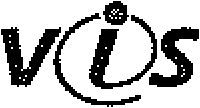 Příloha č.3 
Smlouvy o poskytování licencí k užití SW a souvisejících služeb 
Rozsah smlouvy - soupis 5W licencí a servisních služebZákaznické číslo 10924Rozsah smlouvyRozsah HW na zápůjčkyRoční paušální poplatek činí xxxxx Kč bez DPH. Datum podpisu 25.2.2021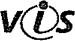 Dodatek č. 1ke smlouvě o poskytování licencí k užití SW a souvisejících služebuzavřené dne 31.1.2020 
mezi těmito smluvními stranaminabyvatelem zák. číslo 10924Sociální služby pro seniory Olomouc, příspěvková organizace Zikova 618/14, 779 00 Olomouc-Nové SadyIČ: 75004259zastoupení ve věcech smluvních:aposkytovatelemVeřejná informační služba, spol. s r.o.Plzeň, Farského 638/14, okres Plzeň-město, PSČ 326 00 bankovní spojení: Raiffeisenbank, telefon: Ič: 45330344      DIČ: CZ 45330344Obch. rejstřík: Krajský soud v Plzni, oddíl C, vložka 1561 zastoupení ve věcech smluvních:Mgr. Eva Feketová na základě plné mociČlánek I.Předmět dodatku1. Tento dodatek mění přílohu číslo 3, která je součástí původní smlouvy. Nová příloha je nedílnou součástí tohoto dodatku.Článek II.Další ujednání1. Všechna ostatní ustanovení a přílohy předmětné smlouvy zůstávají nadále v platnosti.Za poskytovatele:	Za nabyvatele:Mgr. Eva FeketováVeřejná informační služba, spol. s r.o. na základě plné mociV Plzni	dne 25.2.2021390-091000OrganizaceŘídící moduly380-000190síťový modul380-005160přístupová práva380-021000mod. Banka380-021500mod. Poštovní poukázkyStravné330-000030Stravné bez omezení počtu osob330-002030Strava.cz objednávání do 300 osob330-002400mod. Rozvoz stravyobj. číslopopismn.m.j.Software390-095150Licenčně sml. na SW1 - roční paušálks390-095120zakázkové úpravy - roční paušálksSlužby800-095411preventivně servisní návštěva 1hod800-095412'preventivně servisní návštěva 2hod800-095413preventivně servisní návštěva 3hod800-095414preventivně servisní návštěva 4hod800-096550vzdálená servisní podpora 5,0 hod.ks800-095110pohotovost VSP: 4h /na místě: ldenks800-095210individuální konzultant Petr Hájekks,zvýhodněně servisní sazby AnoZa poskytovateleZa nabyvatele